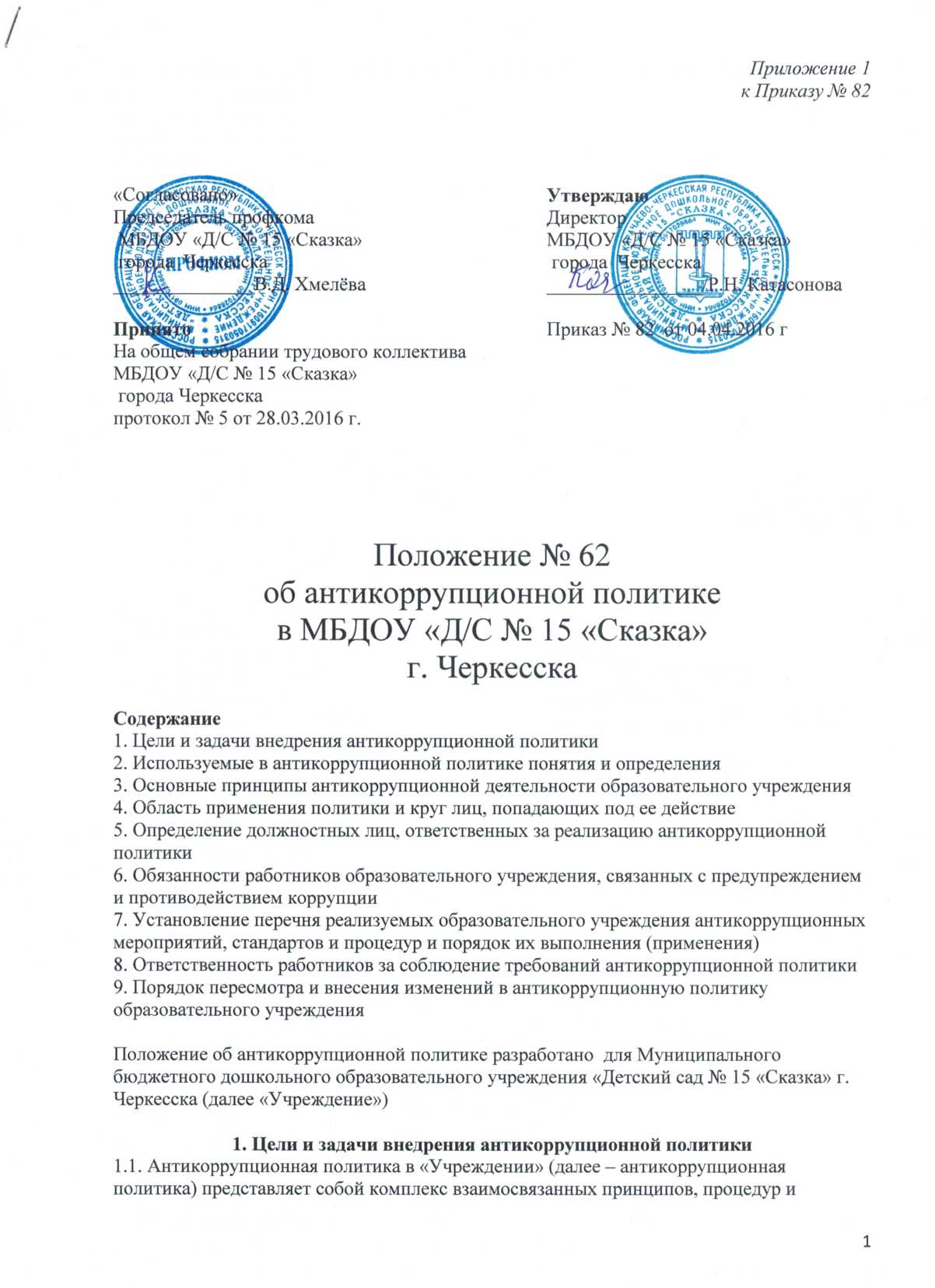 конкретных мероприятий, направленных на профилактику и пресечение коррупционных правонарушений в деятельности. 1.2. Антикоррупционная политика разработана в целях защиты прав и свобод граждан, обеспечения законности, правопорядка и общественной безопасности в «Учреждении», определяет задачи, основные принципы, направленные на предотвращение коррупции и соблюдение норм антикоррупционного законодательства в «Учреждении».1.3. Антикоррупционная политика разработано на основе:Федерального закона Российской Федерации от 25.12.2008 № 273-ФЗ «О противодействии коррупции»;Указа Президента Российской Федерации от 11.04.2014 № 226 «О национальном плане противодействия коррупции на 2014-2015 годы»;Методических рекомендаций по разработке и принятию организациями мер по предупреждению и противодействию коррупции, разработанных Министерством труда и социальной защиты Российской Федерации от 08.11.2013;Федерального закона от 29.12.2012 № 273-ФЗ «Об образовании в Российской Федерации».В соответствии со статьёй 13.3 Федерального закона № 273-ФЗ меры по предупреждению коррупции, принимаемые в «Учреждении», могут включать:1) определение должностных лиц, ответственных за профилактику коррупционных и иных правонарушений;2) сотрудничество «Учреждения» с правоохранительными органами;3) разработку и внедрение в практику стандартов и процедур, направленных на обеспечение добросовестной работы «Учреждения»;4) принятие кодекса этики и служебного поведения работников «Учреждения»;5) предотвращение и урегулирование конфликта интересов;6) недопущение составления неофициальной отчетности и использования поддельных документов.Антикоррупционная политика «Учреждения»  направлена на реализацию данных мер.2. Используемые в антикоррупционной политике понятия и определенияКоррупция – злоупотребление служебным положением, дача взятки, получение взятки, злоупотребление полномочиями, коммерческий подкуп либо иное незаконное использование физическим лицом своего должностного положения вопреки законным интересам общества и государства в целях получения выгоды в виде денег, ценностей, иного имущества или услуг имущественного характера, иных имущественных прав для себя или для третьих лиц либо незаконное предоставление такой выгоды указанному лицу другими физическими лицами. Коррупцией также является совершение перечисленных деяний от имени или в интересах юридического лица (пункт 1 статьи 1 Федерального закона от 25.12.2008 № 273-ФЗ «О противодействии коррупции»).Противодействие коррупции - деятельность федеральных органов государственной власти, органов государственной власти субъектов Российской Федерации, органов местного самоуправления, институтов гражданского общества, организаций и физических лиц в пределах их полномочий (пункт 2 статьи 1 Федерального закона от 25.12.2008 № 273-ФЗ «О противодействии коррупции»):а) по предупреждению коррупции, в том числе по выявлению и последующему устранению причин коррупции (профилактика коррупции);б) по выявлению, предупреждению, пресечению, раскрытию и расследованию коррупционных правонарушений (борьба с коррупцией);в) по минимизации и (или) ликвидации последствий коррупционных правонарушений.Организация – юридическое лицо независимо от формы собственности, организационно-правовой формы и отрасли принадлежности.Контрагент – любое российское или иностранное юридическое лицо или физическое лицо, с которым «Учреждение»  вступает в договорные отношения, за исключением трудовых отношений.Взятка – получение должностным лицом, иностранным должностным лицом либо должностным лицом публичной международной организации лично или через посредника денег, ценных бумаг, иного имущества либо в виде незаконных оказания ему услуг имущественного характера, предоставления иных имущественных прав за совершение действие (бездействие) в пользу взяткодателя или предоставляемых им лиц, если такие действия (бездействие) входят в служебные полномочия должностного лица либо если оно в силу должностного положения может способствовать таким действиям (бездействию), а равно за общее покровительство или попустительство по службе.Коммерческий подкуп – незаконные передача лицу, выполняющему управленческие функции в коммерческой или иной организации, денег, ценных бумаг, иного имущества, оказание ему услуг имущественного характера, предоставление иных имущественных прав за совершение действий (бездействие) в интересах дающего в связи с занимаемым этим лицом служебным положением (часть 1 статьи 204 Уголовного кодекса Российской Федерации).Конфликт интересов – ситуация, при которой личная заинтересованность (прямая или косвенная) работника (представителя организации) влияет или может повлиять на надлежащее исполнение им должностных (трудовых) обязанностей и при которой возникает или может возникнуть противоречие между личной заинтересованностью работника (представителя организации) и правами и законными интересами «Учреждения», способное привести к причинению вреда правам и законным интересам, имуществу и (или) деловой репутации «Учреждения», работником (представителем «Учреждения») которой он является.Личная заинтересованность работника (представителя «Учреждения»)– заинтересованность работника (представителя «Учреждения»), связанная с возможностью получения работником (представителем «Учреждения») при исполнении должностных обязанностей доходов в виде денег, ценностей, иного имущества или услуг имущественного характера, иных имущественных прав для себя или для третьих лиц.3. Основные принципы антикоррупционной деятельности «Учреждения» 3.1. Система мер противодействия коррупции в «Учреждении» основывается на следующих ключевых принципах:1) Принцип соответствия политики образовательного учреждения действующему законодательству и общепринятым нормам. Соответствие реализуемых антикоррупционных мероприятий Конституции Российской Федерации, заключенным Российской Федерацией международным договорам, законодательству Российской Федерации и иным нормативным правовым актам, применимым к «Учреждению».2) Принцип личного примера руководителя.Ключевая роль руководства «Учреждения» в формировании культуры непримиримости к коррупции и в создании внутриорганизационной системы предупреждения и противодействия коррупции.3) Принцип вовлечения работников. Информированность работников «Учреждения» положениях антикоррупционного законодательства и их активное участие в формировании и реализации антикоррупционных стандартов и процедур.4) Принцип соразмерности антикоррупционных процедур риску коррупции. Разработка и выполнение комплекса мероприятий, позволяющих снизить вероятность вовлечения образовательного учреждения, ее руководителей и работников в коррупционную деятельность, осуществляется с учетом существующих в деятельности данного «Учреждения» коррупционных рисков.5) Принцип эффективности антикоррупционных процедур.Применение в «Учреждении» таких антикоррупционных мероприятий, которые имеют низкую стоимость, обеспечивают простоту реализации и приносят значимый результат.6) Принцип ответственности и неотвратимости наказания. Неотвратимость наказания для работников «Учреждения» вне зависимости от занимаемой должности, стажа работы и иных условий в случае совершения ими коррупционных правонарушений в связи с исполнением трудовых обязанностей, а также персональная ответственность руководства «Учреждения»  за реализацию внутриорганизационной антикоррупционной политики.7) Принцип открытости.Информирование контрагентов, партнеров и общественности о принятых в «Учреждении»       антикоррупционных стандартах ведения деятельности.8) Принцип постоянного контроля и регулярного мониторинга.Регулярное осуществление мониторинга эффективности внедренных антикоррупционных стандартов и процедур, а также контроля за их исполнением.4. Область применения политики и круг лиц, попадающих под ее действие4.1. Основным кругом лиц, попадающих под действие антикоррупционной политики, являются работники «Учреждении», находящиеся с ней в трудовых отношениях, вне зависимости от занимаемой должности и выполняемых функций. Однако антикоррупционная политика может закреплять случаи и условия, при которых ее действие распространяется и на других лиц, например, физических и(или) юридических лиц, с которыми «Учреждение» вступает в иные договорные отношения. При этом необходимо учитывать, что эти случаи, условия и обязательства также должны быть закреплены в договорах, заключаемых «Учреждением» с контрагентами.5. Определение должностных лиц, ответственных за реализацию антикоррупционнойполитики5.1. В «Учреждении» ответственным за противодействие коррупции, исходя из установленных задач, специфики деятельности, штатной численности, организационной структуры, материальных ресурсов является руководитель.Задачи, функции и полномочия руководителя в сфере противодействия коррупции определены его должностной инструкцией.5.2. Обязанности в сфере противодействия коррупции включают в себя:1) разработку локальных нормативных актов «Учреждения», направленных на реализацию мер по предупреждению коррупции (антикоррупционной политики, кодекса этики и служебного поведения работников и т.д.);2) проведение контрольных мероприятий, направленных на выявление коррупционных правонарушений работниками «Учреждения»;3) организация проведения оценки коррупционных рисков;4) прием и рассмотрение сообщений о случаях склонения работников к совершению коррупционных правонарушений в интересах или от имени иной организации, а также о случаях совершения коррупционных правонарушений работниками, или иными лицами;5) организация заполнения и рассмотрения деклараций о конфликте интересов;6) организация обучающих мероприятий по вопросам профилактики и противодействия коррупции и индивидуального консультирования работников;7) оказание содействия уполномоченным представителям контрольно-надзорных и правоохранительных органов при проведении ими инспекционных проверок деятельности «Учреждения» по вопросам предупреждения и противодействия коррупции;8) оказание содействия уполномоченным представителям правоохранительных органов при проведении мероприятий по пресечению или расследованию коррупционных преступлений, включая оперативно-розыскные мероприятия;9) проведение оценки результатов антикоррупционной работы и подготовка соответствующих отчетных материалов руководителю, Учредителю.6. Обязанности работников ДОУ, связанных с предупреждением и противодействием коррупции6.1. Обязанности работников «Учреждения» в связи с предупреждением и противодействием коррупции являются общими для всех работников «Учреждения» . Общими обязанностями работников в связи с предупреждением и противодействием коррупции являются следующие:1) воздерживаться от совершения и(или) участия в совершении коррупционных правонарушений в интересах или от имени «Учреждения»;2) воздерживаться от поведения, которое может быть истолковано окружающими как готовность совершить или участвовать в совершении коррупционного правонарушения в интересах или от имени «Учреждения»;3) незамедлительно информировать руководителя о случаях склонения работника к совершению коррупционных правонарушений;4) незамедлительно информировать руководителя о ставшей известной информации о случаях совершения коррупционных правонарушений другими работниками, контрагентами «Учреждения»  или иными лицами;5) сообщить непосредственно руководителю о возможности возникновения либо возникшем у работника конфликте интересов.6.2. В целях обеспечения эффективного исполнения возложенных на работников обязанностей регламентируются процедуры их соблюдения. Исходя из положений статьи 57 ТК РФ по соглашению сторон в трудовой договор, заключаемый с работником при приеме его на работу в «Учреждение», могут включаться права и обязанности работника и работодателя, установленные данным локальным нормативным актом. Общие и специальные обязанности можно включить в трудовой договор с работником при условии закрепления обязанностей работника в связи с предупреждением и противодействием коррупции. В трудовом договоре работодатель вправе применить к работнику меры дисциплинарного взыскания, включая увольнение, при наличии оснований, предусмотренных ТК РФ, за совершения неправомерных действий, повлекших неисполнение возложенных на него трудовых обязанностей.7. Установление перечня реализуемых «Учреждением» антикоррупционных мероприятий, стандартов и процедур и порядок их выполнения (применения)8. Ответственность работников за соблюдение требований антикоррупционной политики8.1. Своевременное выявление конфликта интересов в деятельности работников «Учреждения» является одним из ключевых элементов предотвращения коррупционных правонарушений. При этом следует учитывать, что конфликт интересов может принимать множество различных форм. С целью регулирования и предотвращения конфликта интересов в деятельности своих работников в «Учреждении»   следует принять Положение о комиссии по урегулированию споров между участниками образовательного процесса – это внутренний документ, устанавливающий порядок выявления и урегулирования конфликтов интересов, возникших у работников «Учреждении»  в ходе выполнения ими трудовых обязанностей. 8.2. Руководитель и все работники «Учреждения» независимо от занимаемой должности и профессии несут ответственность за соблюдение принципов и требований антикоррупционной политики «Учреждения», а также за действия (бездействие) подчиненных им лиц, нарушающие эти принципы и требования.8.3. К мерам ответственности за коррупционные проявления в «Учреждении» относятся: меры уголовной, административной и дисциплинарной ответственности в соответствии с действующим законодательством российской Федерации.8.4. «Учреждение» вправе проводить служебные проверки по каждому обоснованному подозрению или установленному факту коррупции в рамках, допустимых законодательством.9. Порядок пересмотра и внесения изменений в антикоррупционную политику «Учреждения»9.1. Данный локальный нормативный акт может быть пересмотрен, в него могут быть внесены изменения в случае изменения законодательства РФ. Конкретизация отдельных аспектов антикоррупционной политики может осуществляться путем разработки дополнений и приложений к данному акту.НаправлениеМероприятиеНормативное обеспечение, закрепление стандартов поведения и декларация намеренийРазработка и принятие кодекса этики и служебного поведения работников «Учреждения»Нормативное обеспечение, закрепление стандартов поведения и декларация намеренийРазработка и внедрение положения о конфликте интересов, декларации о конфликте интересовНормативное обеспечение, закрепление стандартов поведения и декларация намеренийРазработка и принятие правил, регламентирующих вопросы обмена деловыми подарками и знаками делового гостеприимстваНормативное обеспечение, закрепление стандартов поведения и декларация намеренийВведение в договоры, связанные с хозяйственной деятельностью «Учреждения», стандартной антикоррупционной оговоркиНормативное обеспечение, закрепление стандартов поведения и декларация намеренийВведение антикоррупционных положений в трудовые договора работников«Учреждения»Разработка и введение специальных антикоррупционных процедурВведение процедуры информирования работниками работодателя о случаях склонения их к совершению коррупционных нарушений и порядка рассмотрения таких сообщений, включая создание доступных каналов передачи обозначенной информации (механизмов «обратной связи», телефона доверия и т.п.)Разработка и введение специальных антикоррупционных процедурВведение процедуры информирования работодателя о ставшей известной работнику информации о случаях совершения коррупционных правонарушений другими работниками, контрагентами организации или иными лицами и порядка рассмотрения таких сообщений, включая создания доступных каналов передачи обозначенной информации (механизмов «обратной связи», телефона доверия и т.п.)Разработка и введение специальных антикоррупционных процедурВведения процедуры информирования работниками работодателя о возникновении конфликта интересов и порядка урегулирования выявленного конфликта интересовРазработка и введение специальных антикоррупционных процедурВведения процедур защиты работников, сообщивших о коррупционных правонарушениях в деятельности «Учреждения» от формальных и неформальных санкцийРазработка и введение специальных антикоррупционных процедурПроведение периодической оценки коррупционных рисков в целях выявления сфер деятельности «Учреждения», наиболее подверженных таким рискам, и разработки соответствующих антикоррупционных мерОбучение и информирование работниковЕжегодное ознакомление работников под роспись с нормативными документами, регламентирующими вопросы предупреждения и противодействия коррупции в «Учреждении»Обучение и информирование работниковПроведение обучающих мероприятий по вопросам профилактики и противодействия коррупцииОбучение и информирование работниковОрганизация индивидуального консультирования работников по вопросам применения (соблюдения) антикоррупционных стандартов и процедурОбеспечение соответствия системы внутреннего контроля и аудита образовательного учреждения требованиям антикоррупционной политики образовательного учрежденияОсуществление регулярного контроля соблюдения внутренних процедурОбеспечение соответствия системы внутреннего контроля и аудита образовательного учреждения требованиям антикоррупционной политики образовательного учрежденияОсуществление регулярного контроля данных бухгалтерского учета, наличия и достоверности первичных документов бухгалтерского учетаОбеспечение соответствия системы внутреннего контроля и аудита образовательного учреждения требованиям антикоррупционной политики образовательного учрежденияОсуществление регулярного контроля экономической обоснованности расходов в сферах с высоким коррупционным риском: обмен деловыми подарками, представительские расходы, благотворительные пожертвованияОценка результатов проводимой антикоррупционной работы и распространение отчетных материаловПроведение регулярной оценки результатов работы по противодействию коррупцииОценка результатов проводимой антикоррупционной работы и распространение отчетных материаловПодготовка и распространение отчетных материалов о проводимой работе и достигнутых результатах в сфере противодействия коррупции